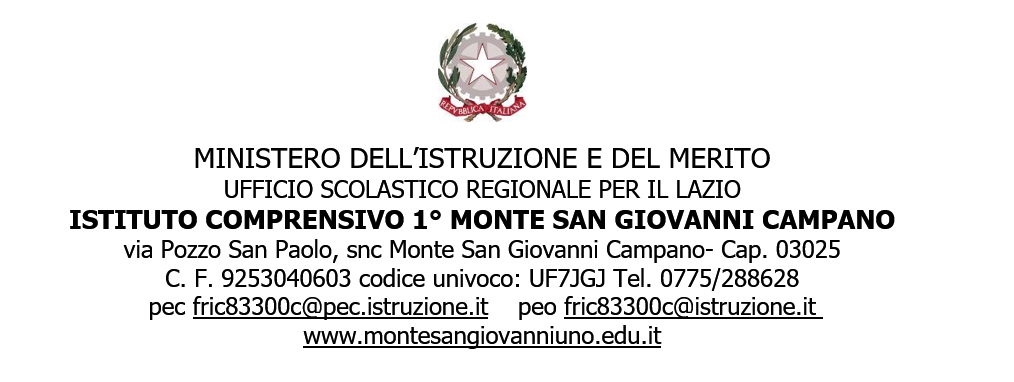 La scheda descrittiva degli alunni costituisce uno strumento didattico-pedagogico per favorire i processi di apprendimento e di partecipazione per gli alunni con difficoltà scolastiche e per rendere maggiormente funzionale la comunicazione tra la scuola e la famiglia (come indicato dall’ Art. 2 comma 1 del DM 5669/2011 e D.M. 297 del 17/04/2013).In particolare, la scheda consente le seguenti azioni didattico-pedagogiche:l’osservazione per facilitare la riflessione sui tipi di “difficoltà scolastiche” che può incontrare un singolo alunno/a;l’attivazione, in accordo con la famiglia, di azioni di recupero e potenziamento delle abilità scolastiche strumentali e la descrizione degli esiti del potenziamento attivato (parte A);la compilazione della parte B “Descrizione delle significative difficoltà persistenti dopo l’intervento di potenziamento effettuato” (selezionando gli ambiti ritenuti specifici per l’alunno)La scheda compilata sarà condivisa e consegnata alla famiglia.Si rammenta che la compilazione della presente scheda non costituisce attività di screening.PARTE A1. DESCRIZIONE DEGLI INTERVENTI EDUCATIVO-DIDATTICI ATTIVATI DALLA SCUOLAQuadro riassuntivo degli strumenti compensativi, delle misure dispensative, delle strategie metodologiche e didattiche attivate per l’allievo/a.Selezionare e barrare le azioni svolte per favorire l'apprendimento dell'allievo/a nelle diverse materie scolastiche, indicandone l'esito: (F) FACILITANTE/ (O) OSTACOLANTEPARTE BDESCRIZIONE DELLE ABILITA’ SCOLASTICHE DELL’ALUNNO/STUDENTEQuando parla presenta errori nella strutturazione delle frasi?	□ sì	□ noLETTURA: ESEMPI DI ERRORI FREQUENTI (cerchiare) (compilare se significativo per l’allievo/a)E’ in grado di riassumere ciò che ha letto:oralmente	□ sì   □ abbastanza □ poco	□ noper iscritto	□ sì   □ abbastanza □ poco	□ noSCRITTURA: ESEMPI DI ERRORI FREQUENTI (cerchiare) ) (compilare se significativo per l’allievo/a)La SCRITTURA risulta leggibile?	□ sì   □ abbastanza □ poco	□ no Preferisce scrivere:corsivo	□ stampatello maiuscolo	□ stampatello minuscoloSa organizzare lo spazio foglio:	□ sì	□ abbastanza □ poco	□ noDESCRIZIONE APPRENDIMENTO LINGUA STRANIERA (compilare se significativo per l’allievo/a)Indicare quali lingue:L2  	L3 	DESCRIZIONE DELL’APPRENDIMENTO DELLE ABILITA’ ARITMETICHE(compilare se significativo per l’allievo/a)Riconosce e denomina i numeri:	□ 0-1000 □ oltre 1000Nella trascrizione dei numeri vi sono errori legati al valore posizionale delle cifre?	□ sì	□ noDIFFICOLTÀ DI AUTOMATIZZAZIONE DELL’ALGORITMO PROCEDURALE(compilare se significativo per l’allievo/a) Operazioni scritte con:riporto	□ sì	□ spesso	□ talvolta	□ noprestito	□ sì	□ spesso	□ talvolta	□ noinclusione	□ sì	□ spesso	□ talvolta	□ noEquazioni:	□ sì	□ spesso	□ talvolta	□ noEquivalenze:	□ sì	□ spesso	□ talvolta	□ noEspressioni:	□ sì	□ spesso	□ talvolta	□ noRISPETTO AI PROBLEMI PRESENTA (compilare se significativo per l’allievo/a):Difficoltà a capire la consegna	□ sì   □ spesso   □ talvolta	□ no Difficoltà ad individuare l’operazione necessaria allo svolgimento:				□ sì   □   spesso   □ talvolta				□ no Difficoltà nel riconoscimento delle figure   geometriche			□   sì   □ spesso   □ talvolta		□ no Difficoltà nell’ esecuzione grafica delle figure		□ sì □ spesso	□ talvolta		□ no Difficoltà nella memorizzazione delle formule				□   sì □ spesso		□ talvolta			□ noDifficoltà nella risoluzione problemi geometrici	□ sì □ spesso	□ talvolta	□ noDESCRIZIONE DELL’ABILITA’ E DELLA MOTIVAZIONE ALLO STUDIO(compilare se significativo per l’allievo/a)COMPORTAMENTI RISCONTRABILI A SCUOLA (compilare se significativo per l’allievo/a)Si estranea e tende a chiudersi		□ quasi mai □ talvolta □ spesso □ molto spesso Parla con i compagni durante la lezione		□ quasi mai □ talvolta □ spesso □ molto spesso Si alza dal proprio posto	□ quasi mai □ talvolta □ spesso □ molto spesso Tende ad imporsi con prepotenza		□ quasi mai □ talvolta □ spesso □ molto spessoaltro		□ quasi mai □ talvolta □ spesso □ molto spessoNel tempo scuola meno strutturato (intervallo, mensa, ecc.):sta con gli altri	□ si isola	□ partecipa alle attività dei gruppi spontaneiDATA DI COMPILAZIONE DA PARTE DEGLI INSEGNANTI:	/	/ 	FIRMA DEI DOCENTI DELLA CLASSEFIRMA DEI GENITORI (PER PRESA VISIONE)Scuola sec. I grado PlessoClasse Nome dell’alunno\aCognome dell’alunno\aData di nascitaEtà Nazionalità STRUMENTI COMPENSATIVI MISURE DISPENSATIVEITALIANOSTORIAINGLESEFRANCESEGEOGRAFIAMATEMA TICAscienzeTECNOLOGIAED. FISICAMUSICALimitare o evitare la lettura ad alta voce all’alunnoFornire la lettura ad alta voce del testo da partedel tutor, le consegne degli esercizi anche durante le verificheUtilizzare testi ridotti non per contenuto, ma per quantità di pagineConsentire un tempo maggiore per gli elaborati.Utilizzare carattere del testo delle verifiche ingrandito (preferibilmente ARIAL 12-14).Dispensare dal prendere appuntiFar utilizzare schemi riassuntivi, mappe tematiche.Integrare libri di testo con appunti su supporto digitalizzato o su supporto cartaceo stampato (preferibilmente ARIAL 12-14).Far utilizzare il PC (per videoscrittura correttore ortografico, audiolibri, sintesi vocale).Far utilizzare la calcolatrice.Evitare la copiatura dalla lavagnaEvitare la lettura/scrittura delle note musicaliFar utilizzare vocabolari elettroniciRidurre la richiesta di memorizzazione di sequenze /lessico/poesie /dialoghi /formuleDispensare dalle prove/verifiche a tempoFornire l’esempio dello svolgimento dell’esercizio e/o l’indicazione dell’argomentocui l’esercizio è riferitoSTRATEGIE METODOLOGICHE E DIDATTICHEFavorire il linguaggio iconico.Evitare l’approccio globale.Prediligere il metodo fonologico, ortografico, lessicale.Consentire l’uso del carattere stampato maiuscolo.Evitare la scrittura sotto dettatura, anche durante le verifiche.Proporre contenuti essenziali e fornire chiare tracce degli argomenti di studio oggetto delle verifiche.Consentire l’uso del registratore MP3 o altri dispositivi per la registrazione delle lezioni.Concordare un carico di lavoro domestico personalizzato.Utilizzo mediatori didattici (schemi ,formulari, tabelle , mappe, glossari) sia in verifica chedurante le lezioni.Ripetere le consegne.Fornire fotocopie adattate per tipologia di carattere e spaziatura.Incentivare/ avviare all’uso della videoscrittura, soprattutto per la produzione testuale o nei momenti di particolare stanchezza/illeggibilitàdel tratto grafico.Nell’analisi: fornire la suddivisione del periodo in sintagmi, laddove si presenti la necessitàFornire l’articolazione della struttura del testo (nominazione) nelle produzioni scritte e nellacomprensione del testoPrivilegiare l’utilizzo corretto delle forme grammaticali rispetto alle acquisizioni teoriche delle stesseUtilizzare la regola delle 5 W per i testi che lo consentonoGarantire l’approccio visivo e comunicativo alle LingueFavorire l’apprendimento oralePrivilegiare l’apprendimento esperienziale e laboratorialeConsentire tempi più lunghi per consolidare gli apprendimentiCurare la pianificazione della produzione scritta, con relativa argomentazione da partedel docente, finalizzata ad organizzare e contestualizzare il testoFornire, in tempi utili, copia delle verifiche affinché possa prendere atto dei suoi erroriAccettare una traduzione fornita “a senso”Controllare direttamente / indirettamente la gestione delle comunicazioni sul diario e/o libretto personaleMODALITÀ DI VERIFICA E VALUTAZIONEPrivilegiare nelle verifiche scritte ed oraliconcetti e terminologie utilizzate nelle spiegazioniConcordare Interrogazioni orali programmate, senza spostare le dateEvitare la sovrapposizione di interrogazioni e verifiche (una sola interrogazione o verifica al giorno)Concordare la tipologia prevalente delle verifiche scritte (scelta multipla, V o F/, aperte,…)Valutare nelle prove scritte il contenuto e non la forma (punteggiatura, lessico, errori ortografici, di calcolo in matematica)Stimolare e supportare l’allievo, nelle verifiche orali, aiutandolo ad argomentare e senzapenalizzare la povertà lessicale.inesatta lettura della sillabaomissione disillaba, parola o rigaaggiunta di sillaba, parola e rilettura di una stessa rigapausa per più di 5 secondi (fonemi ripetuti)spostamento di accentogrossa esitazioneautocorrezione per errore graveFRASITESTOTEMPI DI LETTURAmolto lento □ lentoscorrevole □ velocemolto lento □ lentoscorrevole □ veloceComprende ciò che legge?□ sì□ abbastanza □ poco□ noComprende ciò che gli viene letto?□ sì□ abbastanza □ poco□ noOmissioni letteresc, gn, gliuso maiuscolaaccentazioneSostituzioni letterech, ghcu, qu, cqu, qqu..raddoppiamentoInversioni lettereci, giapostrofoAggiunte lettereseparazioni e fusioni illegaliessere/avereAltro:Altro:Altro:Altro:Altro:Altro:Altro:DETTATOTESTOTEMPI DI SCRITTURA□molto lento □ lento□ scorrevole □veloce□ molto lento □ lento□scorrevole □ veloceCOMPOSIZIONE DEL TESTO (compilare se significativo per l’allievo/a)COMPOSIZIONE DEL TESTO (compilare se significativo per l’allievo/a)COMPOSIZIONE DEL TESTO (compilare se significativo per l’allievo/a)COMPOSIZIONE DEL TESTO (compilare se significativo per l’allievo/a)COMPOSIZIONE DEL TESTO (compilare se significativo per l’allievo/a)Aderenza consegnasiabbastanzapoconoCorretta struttura morfo-sintatticasiabbastanzapoconoCorretta struttura testuale(narrativo, descrittivo regolativo)siabbastanzapoconoAdattamento lessicalesiabbastanzapoconoUtilizzo della punteggiaturasiabbastanzapoconoConcordanza, genere/numerosiabbastanzapoconoConcordanza tempi verbalisiabbastanzapoconoLunghezza testo adeguatasiabbastanzapoconoSEMPRETALVOLTARARAMENTEMAIEsempierrori nello spellingerrori nella scritturaerrori nella letturadifficoltà persistenti nella pronunciadifficoltà persistenti nella trascrizione delle paroledifficoltà di acquisizione degli automatismigrammaticali di baseevidenti differenze tra la comprensione del testoscritto e del testo oraledifferenze tra le produzioni orali e quelle scritteSa operare con:numeri interinumeri decimalicon frazioniADDIZIONE□ si □ no□ si □ no□ si □ noSOTTRAZIONE□ si □ no□ si □ no□ si □ noMOLTIPLICAZIONE□ si □ no□ si □ no□ si □ noDIVISIONE□ si □ no□ si □ no□ si □ noSEMPRETALVOLTARARAMENTEMAIMOTIVAZIONE ALLO STUDIO: (Esempio) Gli piace studiare per imparare cose nuoveORGANIZZAZIONE: (Esempio) E’ capace di identificare gli obiettivi di studio e i mezzi strategici per raggiungerliELABORAZIONE STRATEGICA: (Esempio) Durante lo studio cerca di usare parole sue nel ripetere quello che ha studiatoCONCENTRAZIONE: (Esempio)   E’   in   grado   diseguire le lezioni o svolgere compiti ignorando elementi di disturbo.ANSIA:	(Esempio)	E’	ansioso/agitato	durante verifiche e interrogazioni.